Кл.час  «Право на лучшую жизнь»Цель: привлечь внимание школьников к проблемам людей-инвалидов; способствовать развитию нравственных качеств учащихся;Ход занятияУчитель читает стихотворение “Ступени”, автор мальчик Антон, 12 лет.Ступени, ступени, ступени. Они повсюду.Ступени в магазине, ступени в школе, ступени в метро,Ступени в автобусе, ступени на входе в кухню.Ступени у моей кровати, ступени в моем доме.Ступени мешают мне делать то, что я хотел бы сделать.Ступени на моем пути в библиотеку,И я не могу прочесть книгу.Ступени делают меня печальным, злым и угнетенным,Обеспокоенным и болезненным,Испуганным и нервным.Ступени – это мрачный сумрак.О, если бы было можно словно бульдозером убрать все эти ступени,Все эти ступеньки!Учитель: Какое странное стихотворение написал 12-летний мальчик! Почему Антон так не любит ступени? (Он инвалид-колясочник). Мы с вами каждый день преодолеваем сотни ступеней и не замечаем этого. А для многих людей-инвалидов ступени становятся непреодолимым препятствием.Традиционно его принято праздновать 3 декабря. Так постановила в 1992 году Организация Объединенных Наций. Обычно в этот день принято привлекать внимание к проблемам инвалидов, к защите их достоинства, прав и благополучия.Проведение 3 декабря Международного дня инвалидов направлено на привлечение внимания к проблемам инвалидов, защиту их достоинства, прав и благополучия, на привлечение внимания общества на преимущества, которые оно получает от участия инвалидов в политической, социальной, экономической и культурной жизни. 
Цели, ради которых этот день был провозглашен, — полное и равное соблюдение прав человека и участие инвалидов в жизни общества.Практические упражнения.Поднимите руку те, кто продал бы за миллион долларов свою ногу, руку, глаза?За какую сумму вы согласились бы потерять свой слух?Проведем небольшой эксперимент. Приглашается 2-3 ученика. Без помощи рук развяжите шнурки на обуви.С закрытыми глазами нарисуйте на доске дом.Что почувствовали? О чем подумали? Трудно ли было выполнять задания?На слайде слова. Выберите из них те, которые на ваш взгляд характеризуют людей – инвалидов.3. Истории о людях-инвалидах. Рассказ учителя или подготовленных учащихся. Николай Петрович Караченцов. Родился в 1944 г., актер театра и кино. Народный артист РСФСР. С 1967 г. Снимается в кино в фильмах различных жанров – музыкальных, детских, приключенческих, драматических. Какие фильмы с его участием вы смотрели? (“Приключения электроника”, “Белые росы”, “Человек с бульвара Капуцинов”). Спортивный, импульсивный, энергичный. 40 лет он был любимцем театральной Москвы. В ночь на 28 февраля 2005 г. На обледенелой дороге в Москве автомобиль Караченцова попал в аварию. Он получил тяжелейшую травму головы. 26 дней пролежал в коме. Процесс выздоровления затянулся. Речь артиста не восстановилась, он вяло реагирует на окружающую обстановку и продолжить профессиональную карьеру не сможет. Он стал инвалидом. Несмотря ни на что в апреле 2007 г. Николай Петрович принял участие в работе по подготовке к изданию второй части книги серии “Автограф века”. За несколько часов он подписал 250 листов с его обращением к будущим поколениям. Нина Малер – психолог из Швейцарии. Родилась в 1944 г. Русские корни (бабушка из России). До 16 лет обычная девочка. Любила спорт: легкая атлетика, катание на коньках, прыжки в воду. Много друзей. В 16 лет тяжело заболела – полиомиелит. Нарушена дыхательная функция, парализованы руки и ноги. Она могла дышать только с помощью аппарата искусственной вентиляции легких. Поддержка родных и близких помогла ей выстоять и найти смысл жизни в этом тяжелом состоянии. В 1968 г. Нина вышла замуж за Урса Дорица. В их доме временно проживали другие инвалиды – друзья и знакомые. Нина старалась научить их распоряжаться деньгами, быть независимыми, преодолевать разочарование. Позже она создала фонд помощи инвалидам России. Нина была депутатом городского совета. Умерла 6 ноября 2008 гДиана Гурцкая  ...Глаза, которые никогда не видели солнца Известная певица родилась в городе Сухими (Абхазия). Отец ее был шахтером, а мать – педагогом. В детстве девочка не отличалась от своих сверстников, родители долгое время не догадывались о ее врожденной слепоте. И лишь однажды, когда девочка упала с дивана и разбила себе лицо, родители узнали о несчастье. Медицина была бессильна, врачи разводили руками, а маленькая Диана даже не догадывалась о своей болезни и не думала, что отличается от других детей.… И душа, которая всегда пелаС самого раннего детства Гурцкая мечтала петь. Многие несерьезно относились к ее стремлению, твердили, что для слепых большая сцена закрыта. Но родные ее поддержали, особенно мать девочки, которая всячески способствовала развитию певческих способностей своей дочери.В восемь лет будущая звезда уже столкнулась с первой трудностью – преподаватели музыкальной школы отказывались принимать ее на обучение. Но девочка своей настойчивостью убедила всех, что сможет играть на фортепьяно. Воспитывалась она в интернате для незрячих детей – родители мечтали дать девочки полноценное образование....Видеть душой, а не глазамиВ десять лет Диана ступила на новую ступень в своей певческой карьере – ее заметили на концерте и взяли в тбилисскую филармонию. Она выступила со знаменитой певицей того времени– Ирмой Сохадзе. После яркого выступления девочку заметили и даже начали узнавать в городе. Именно с этого момента девочка поняла, что ее настоящая жизнь на сцене. Волна любви, которая поднималась из зала, подарила ей счастье.И началась трудная, но насыщенная творческая жизнь. Основными вехами становления юной Дианы как певицы можно считать:После окончания музыкальной школы Гурцкая, несмотря на свою слепоту, смогла поступить в Тбилисскую филармонию.Переезд в Москву и поступление в Гнесинское училище, отделение джазового вокала.Фестиваль «Москва-Ялта» в 1995году, где  девушка покорила впервые широкую публику и ей присудили специальный приз симпатии жюри.Мэри Верди – девочка на инвалидной коляске очень захотела танцевать. Она училась грациозно вращаться и делать изящные движения. Однажды Мэри решила принять участие в конкурсе танцев, но не предупредила организаторов о том, что она инвалид. Онемевшая публика следила за ее выступлением. Мэри создала группу “Танцующие колеса”.-Я научилась не просто существовать, но и творить свою жизнь. Через танец мы можем показать, что человеческие возможности безграничны. Если захотеть можно всего достигнуть.4. Ролевая игра “Письмо правительству”.Класс делиться на четыре группы.1 и 2 группы – “общественность”, 3 группа – “журналисты”, 4 группа – “правительство”.Ситуация.19 октября 1991 года в Киргизии родились девочки сиамские близнецы Зита и Гита Резахановы. Они были соединены в районе копчика и крестца. На двоих три ноги, общий таз, один на двоих мочевой пузырь. После рождения детей родители решили показать их журналистам в надежде, что кто-нибудь сможет помочь. Журналисты одной немецкой компании сразу откликнулись, предложив организовать операцию в обмен на съемку фильма. В итоге фильм был снят, а операция не состоялась.В прессе часто стали появляться фотографии сиамских близнецов. Журналисты таким образом повышают рейтинг своих изданий. Однако у многих людей эти фотографии вызывают сердечные приступы, нервные срывы, особенно у пожилых людей и детей. Общественность активно включилась в обсуждение этой проблемы. Правительство стало получать множество писем. В одних высказывались требования запретить публикацию подобных фотографий, в других, наоборот, предлагалось чаще показывать такие фотографии, как предупреждение обществу. Правительство должно решить, что рекомендовать журналистам. Задания для групп.1 группа пишет письмо в поддержку СМИ.2 группа пишет письмо против публикации таких фотографий.3 группа защищает право СМИ на распространение объективной информации.4 группа задает вопросы представителям общественности и СМИ и выносит решение.Обсуждение. По окончании игры школьники должны ответить на вопрос: Публиковать или не публиковать подобные фотографии? История Зиты и Гиты. Завершение.В России на беду девочек откликнулась ведущая программы “Здоровье” Елена Малышева. Она помогла организовать операцию, хотя до последнего момента сомневалась в ее необходимости. 6 марта 2003 года девочек успешно разделили в Московской Филатовской больнице. Операция была уникальной, и никто не мог спрогнозировать ее результат. Об операции рассказали многие телеканалы и газеты страны. Прошло 6 лет. Зита и Гита растут, учатся. Но они остаются инвалидами. Много средств требуется на их лечение. Только ремонт корсета ежегодно обходиться в 2,5 тысяч евро. Единственным и постоянным плательщиком по расходам на лечение девочек является телепередача “Здоровье”. В Киргизии организовали сбор средств для сестер Резахановых. Девочки решили не тратить всю сумму на себя, и создали Международный фонд помощи детям инвалидам, который они назвали “Сострадание. Право на лучшую жизнь”.Несмотря на все трудности, инвалиды подают нам здоровым людям пример сострадания и мужества, милосердия и доброты.     Мы привыкли к тому, что в средствах массовой информации появляются печальные истории о людях с ограниченными возможностями, которым нужна помощь. Но, оказывается, есть и другие истории… Их герои смогли не только преодолеть свою болезнь, но и добиться больших успехов. Многие дети – инвалиды и взрослые - инвалиды являются участниками паралимпийских игр.Петушков Роман Александрович Биатлон, Лыжные гонки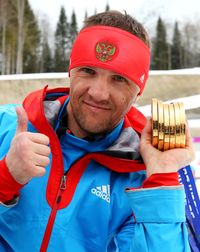 Шестикратный паралимпийский чемпионМесто рождения: МоскваДата рождения: 18 февраля 1978 года (37 лет)Олимпийские медали:5. Итог занятия.Стихотворение инвалида Сергея Ольгина.С вами вера, надежда, любовьХоть каждый шаг дается нелегко нам,Хоть каждый час – паденье и подъем,Под этим старым синим небосклономМы любим жизнь, и жить не устаем.Порой бывает – жизнь сдается чернойИ не в туманном сне, а наяву,На дно невзгоды тянут, но упорноМы все же остаемся на плоту.Мы ненавидим, если нас жалеют,И в трудной повседневности своейСтановимся сильней и здоровееПри помощи единства и друзей.Так не пугай нас трудная дорога.Лютуй зима. Грозой гроза греми.Друзья, мы вместе можем сделать много,Чтобы остаться на земле людьми.Сломать никак несчастья нас не могут,Не стынет на морозе наша кровь,Приходят вовремя всегда нам на подмогу,Надежда, вера, мудрость и любовь!Международный день инвалидов

В их глазах не всегда отражается небо, 
Их слова не всегда, точно стилус, остры,
Но у каждого сила духовная скрыта,
Каждый хочет опоры, надежды, любви.
И они покоряют вершины и дали,
Где обычный теряется вмиг человек,
Их упорство достойно, их нервы – из стали.
Преклоняю колени пред ними навек.
Вы такие же люди, как каждый на свете,
Пусть же будут добры к вам всегда небеса,
Начинание каждое - счастьем согрето,
Оглашают ваш дом пусть друзей голоса.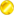 Сочи 2014Биатлон, сидя, 7.5 км08.03.2014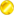 Сочи 2014Лыжные гонки, сидя, 15 км09.03.2014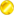 Сочи 2014Биатлон, сидя, 12.5 км11.03.2014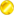 Сочи 2014Лыжные гонки, сидя, спринт, 1 км12.03.2014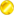 Сочи 2014Биатлон, сидя, 15 км14.03.2014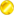 Сочи 2014Лыжные гонки, открытая эстафета15.03.2014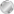 Ванкувер 2010Лыжные гонки, сидя, 15 км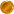 Ванкувер 2010Биатлон, сидя, 12.5 км